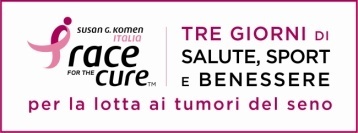 RIEPILOGO BORSE GARA SQUADRE  Race for the Cure  2013  DATA APPUNTAMENTO RITIRO BORSE GARA: NOME DELLA SQUADRA:ASD PODISTICA SOLIDARIETA’NOME CAPITANO:					EMAIL				CELLMARCO PERRONE CAPANONOME REFERENTE:					EMAIL				CELLGIUSEPPE COCCIAMODALITA’ ISCRIZIONE:MODALITA’ DI PAGAMENTO:DATA RIEPILOGON° PETTORALI:NORMALI_________COMPETITIVI___________ROSA________N° MAGLIETTE (specificare accanto alla taglia la quantità di maglie corrispondente)SPAZIO RISERVATO ALLA KOMEN ITALIATOTALE BORSE GARA, T-SHIRT E PETTORALI RITIRATI:  TOTALE VERSATO A KOMEN ITALIA:  PER ACCETTAZIONE/CONSEGNA:  ___________________________________                                                                		Firma Referente		ADULTODONNE IN ROSABAMBINOSN° SN°SN°MN° MN°MN°LN° LN°LN°XLN° XLN°XLN°TOT. TOT.TOT.